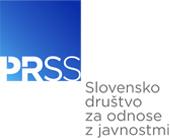 OPIS PRIMERA ZA PRIZMO 2020/2021  Pred izpolnjevanjem obrazca za opis primera pozorno preberite napotke za pisanje prijave, ki se nahajajo na http://www.piar.si/nagrada/prizma/prijava 1. Opredelitev problema oz. priložnosti (obseg: 1 stran) 2. Raziskovanje (obseg: 1⁄2 strani) 3. Komunikacijska strategija/načrt, ciljne skupine, sporočila, komunikacijska orodja (obseg: 1 stran) 4. Implementacija komunikacijskih aktivnosti (obseg: 1 stran) 5. Ocena uspešnosti programa (obseg: 1 stran) Slovensko društvo za odnose z javnostmi
Tivolska 50, 1000 Ljubljana www.piar.si | prss@piar.si | 051 254 707 | Facebook | Twitter 